REPÚBLICA DE COLOMBIAMINISTERIO DE TRANSPORTE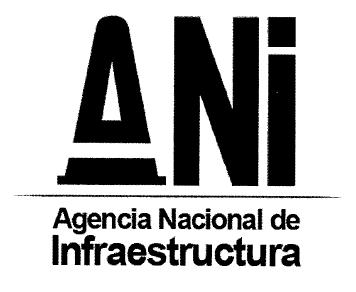 Auto No. CCRAD_SCBRAD_SFecha: CCF_RAD_S“  CCASUNTO  ”EL CARGO DE LA AGENCIA NACIONAL DE INFRAESTRUCTURA En uso de sus facultades legales y en especial las consagradas en (citar normativa de facultades)CONSIDERANDO Que DISPONEARTÍCULO PRIMERO: ARTÍCULO SEGUNDO: El presente auto rige a partir de la fecha de su notificación/ comunicación, según corresponda NOTIFÍQUESE, COMUNÍQUESE (ELEGIR SEGÚN CORRESPONDA) Y CÚMPLASEDada en Bogotá D. C., a los CCF_RAD_SNOMBRE COMPLETOCargoProyectó:Revisó: 	VoBo: CCF_DOCTO1	